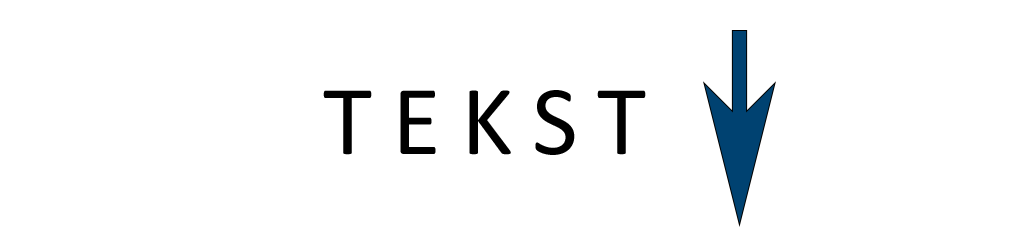 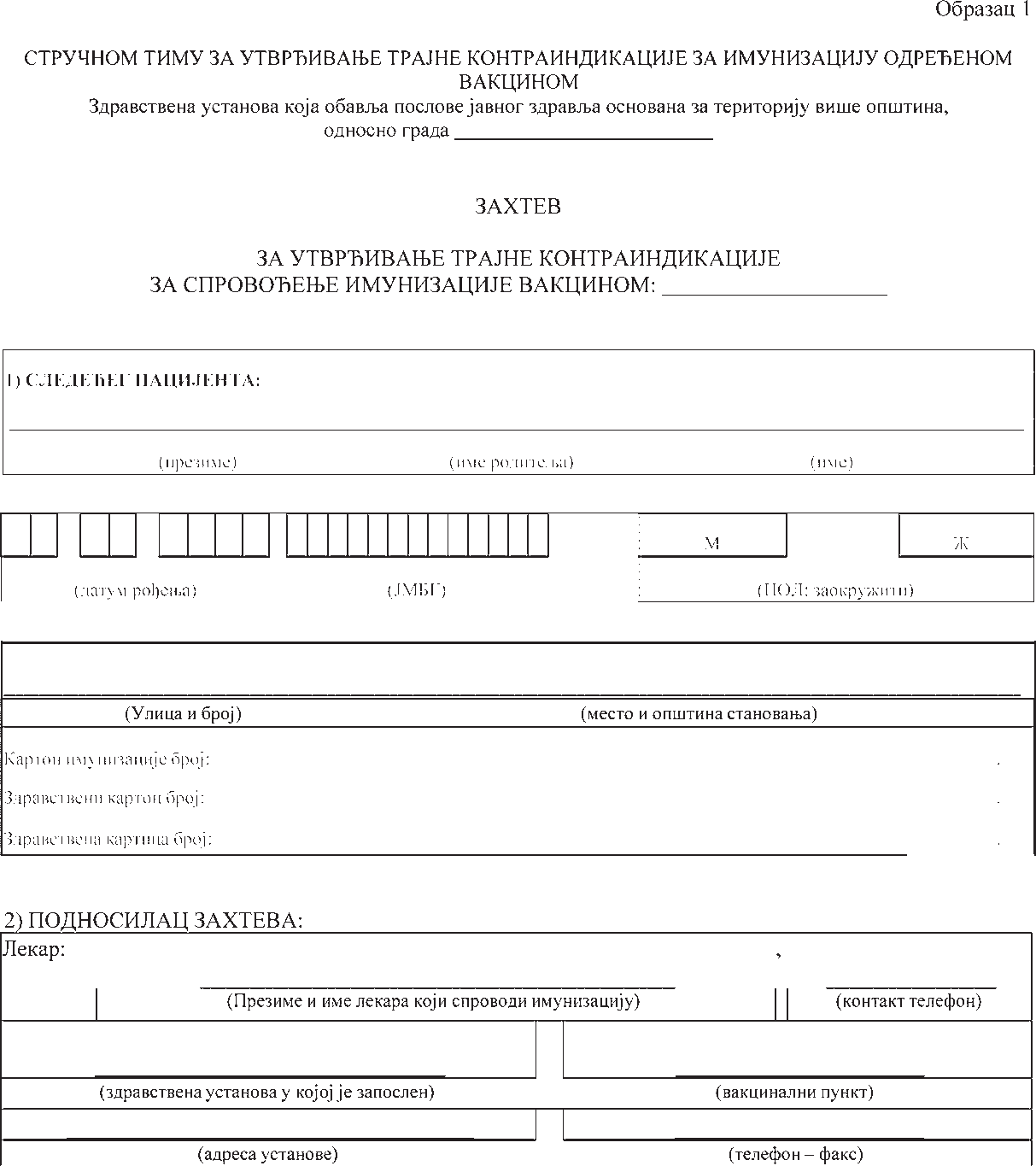 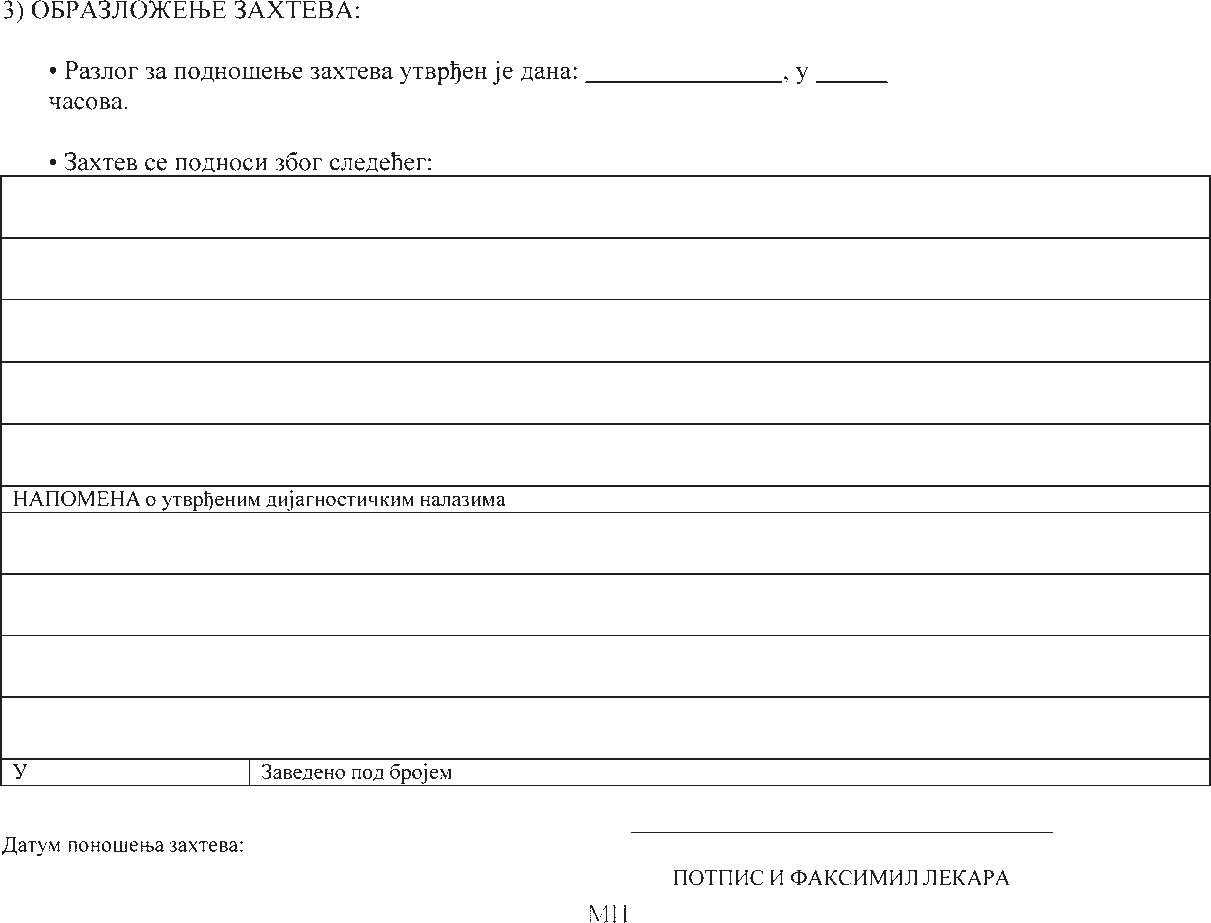 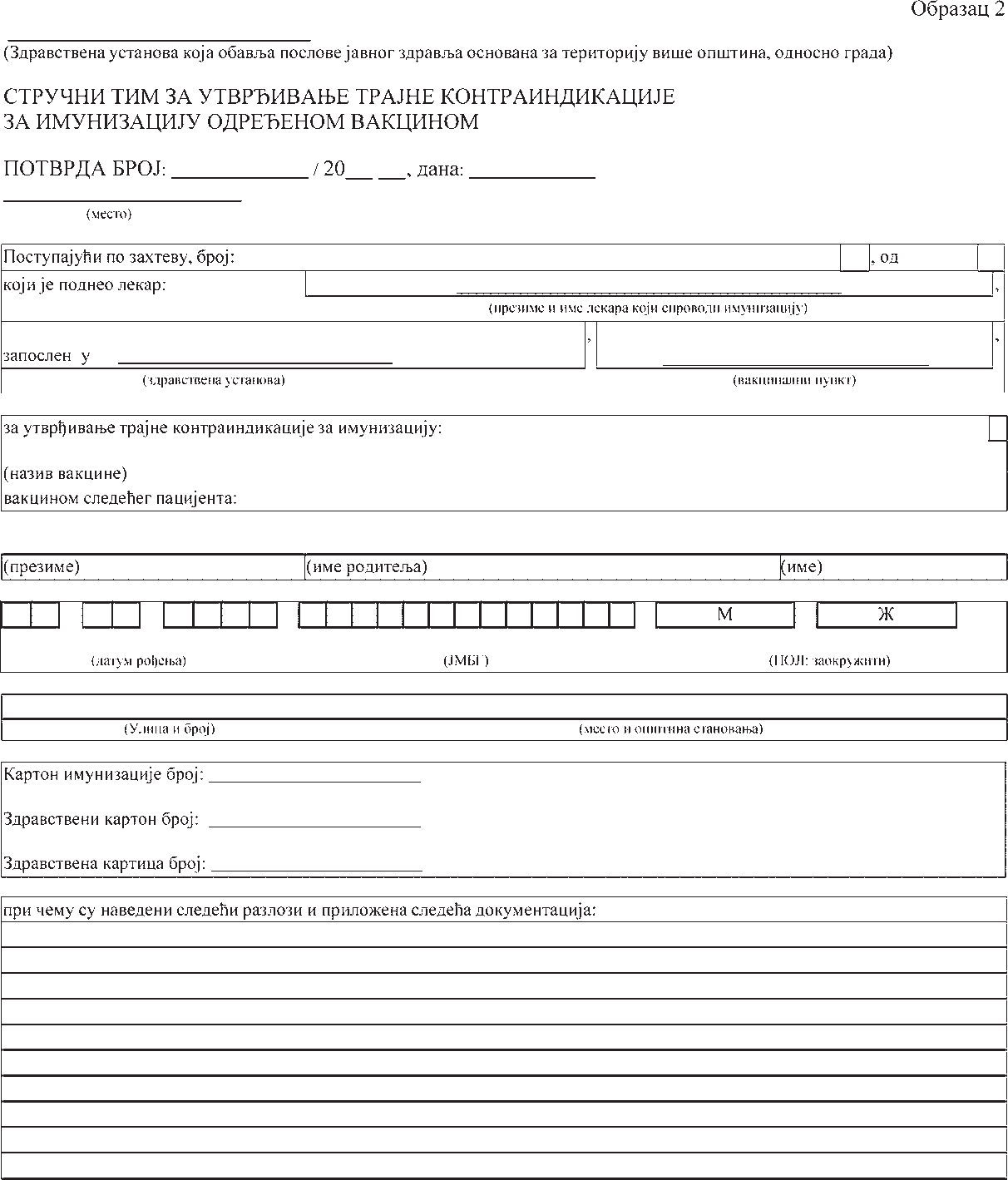 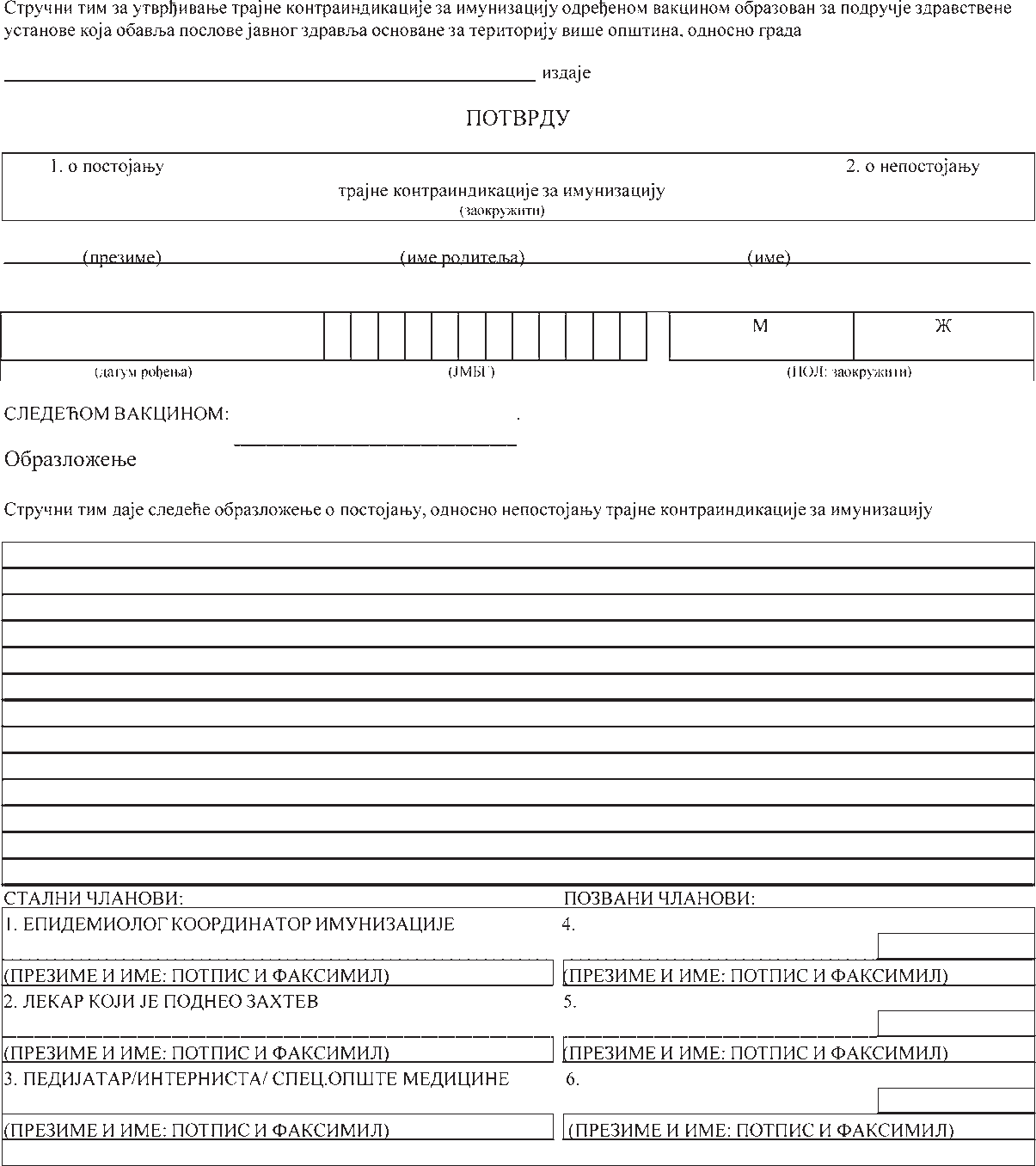 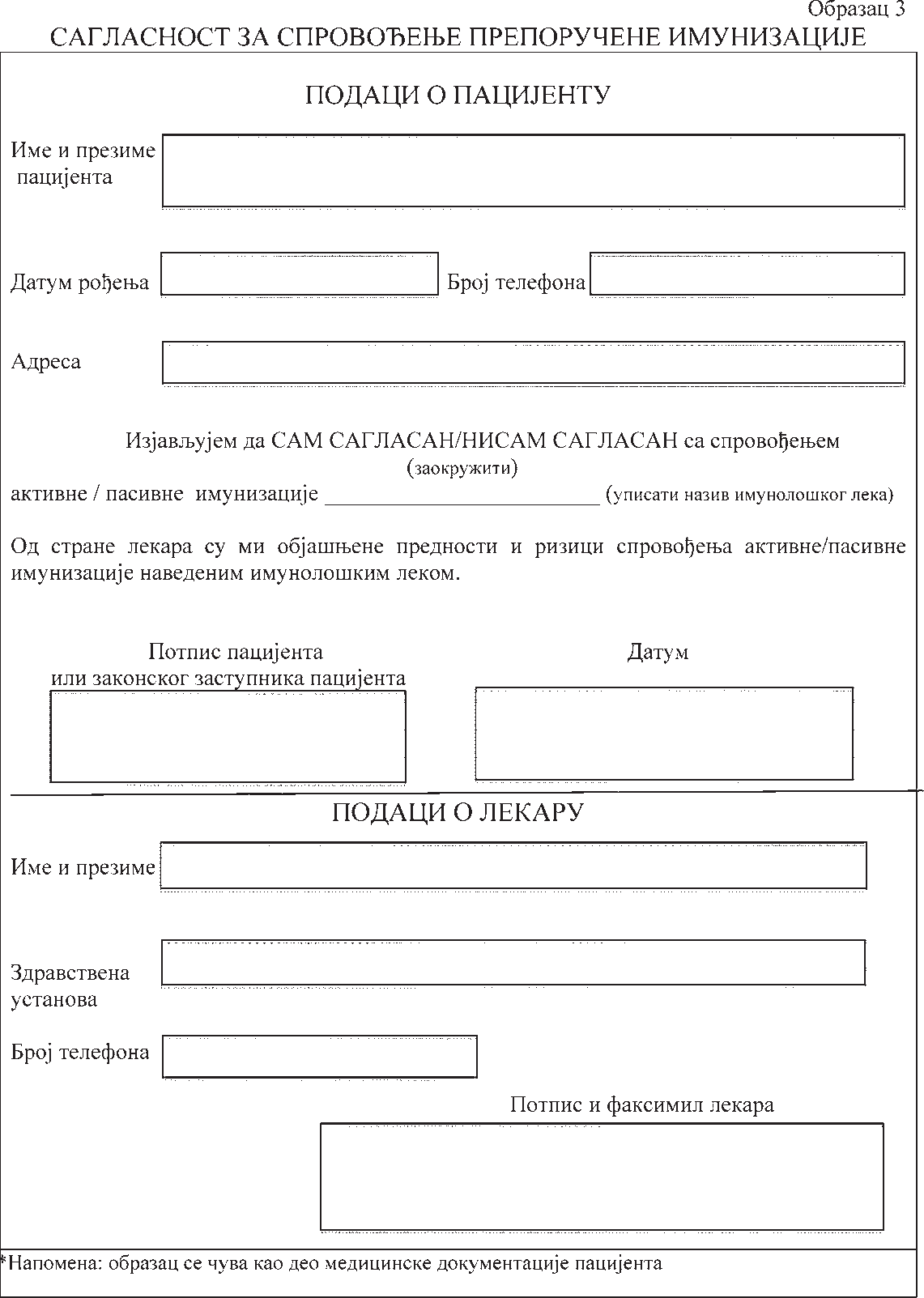 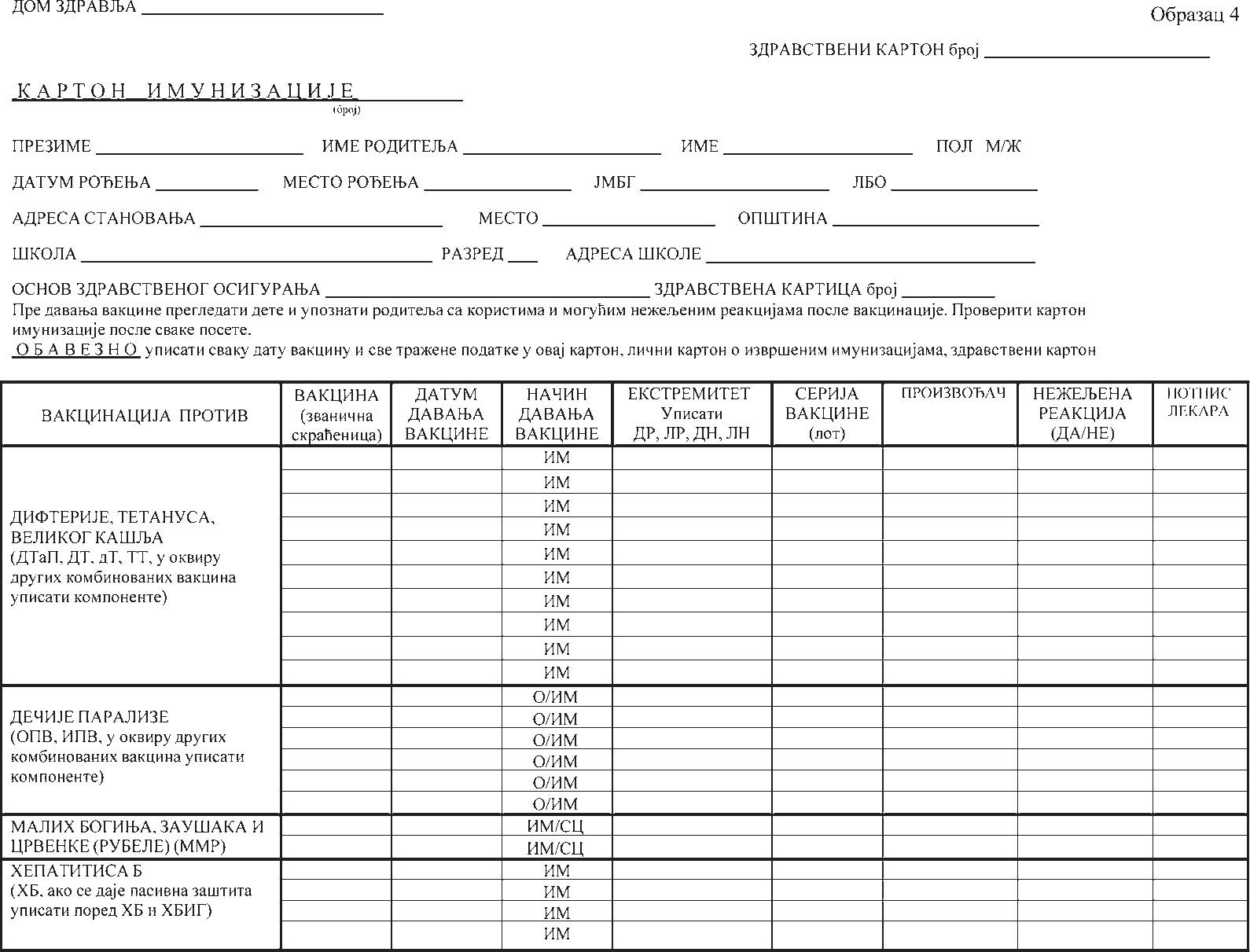 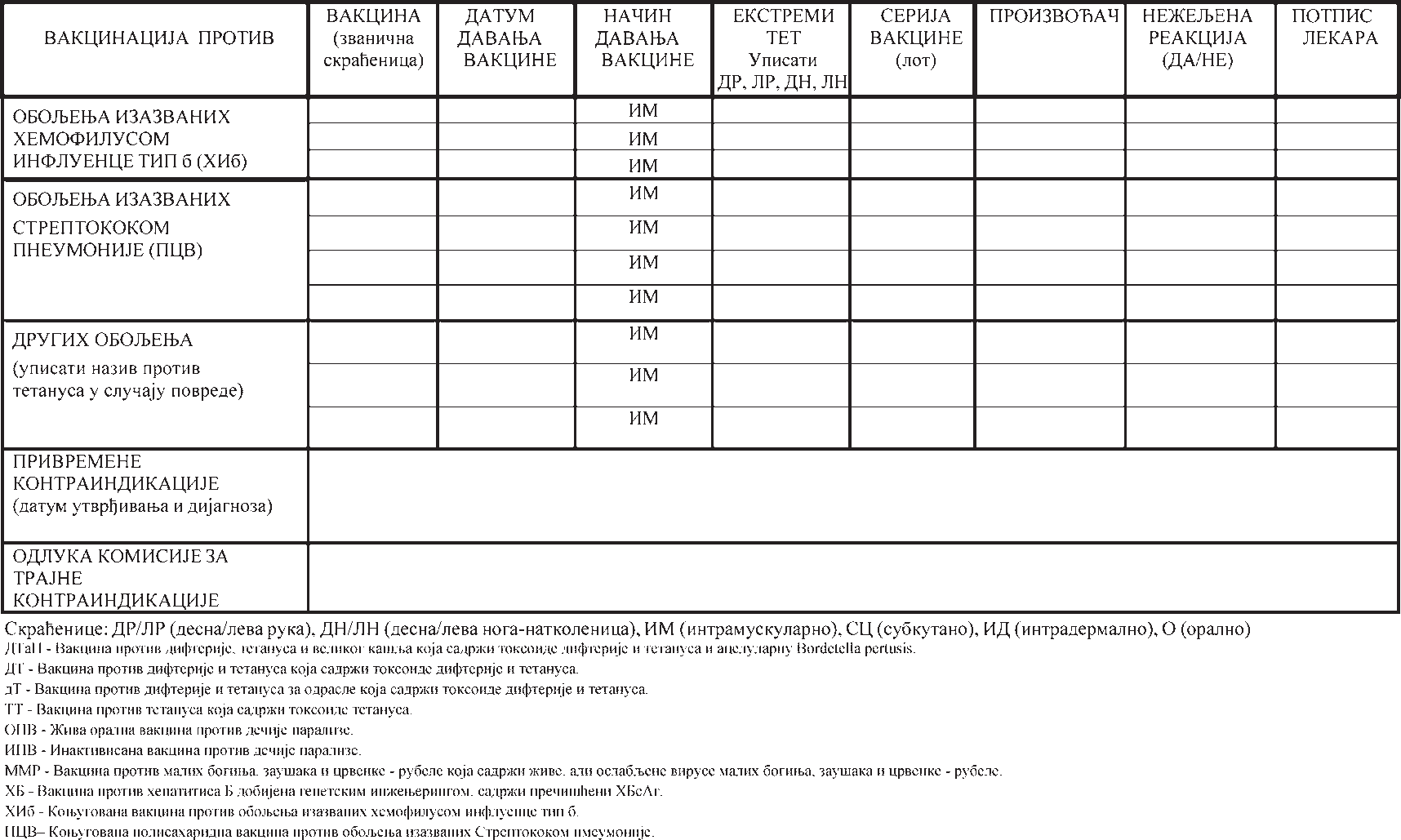 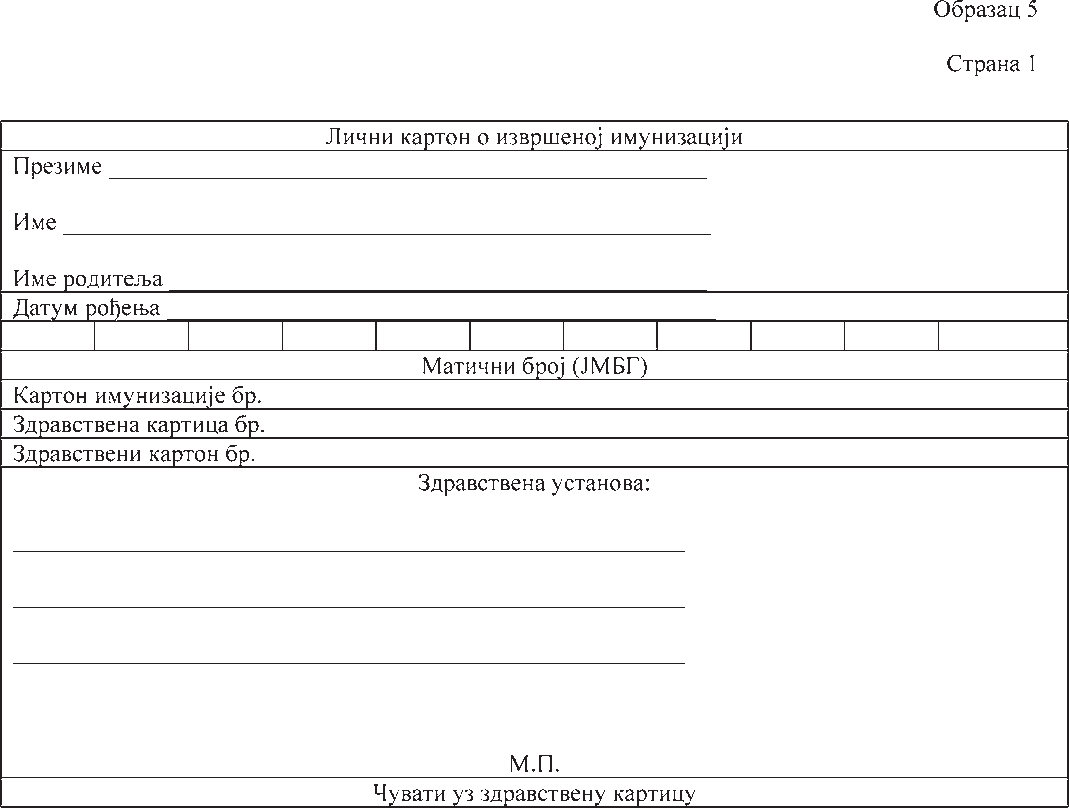 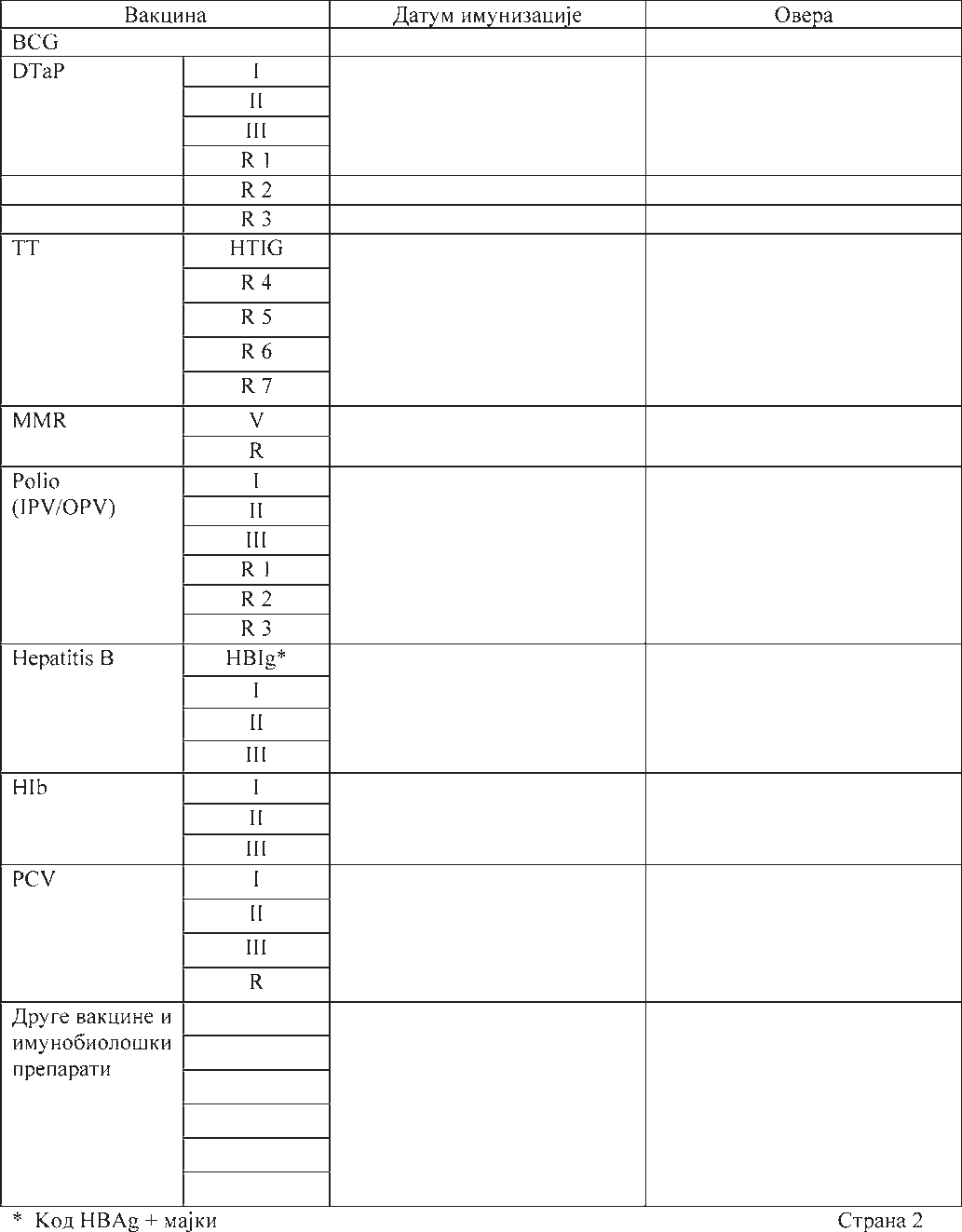 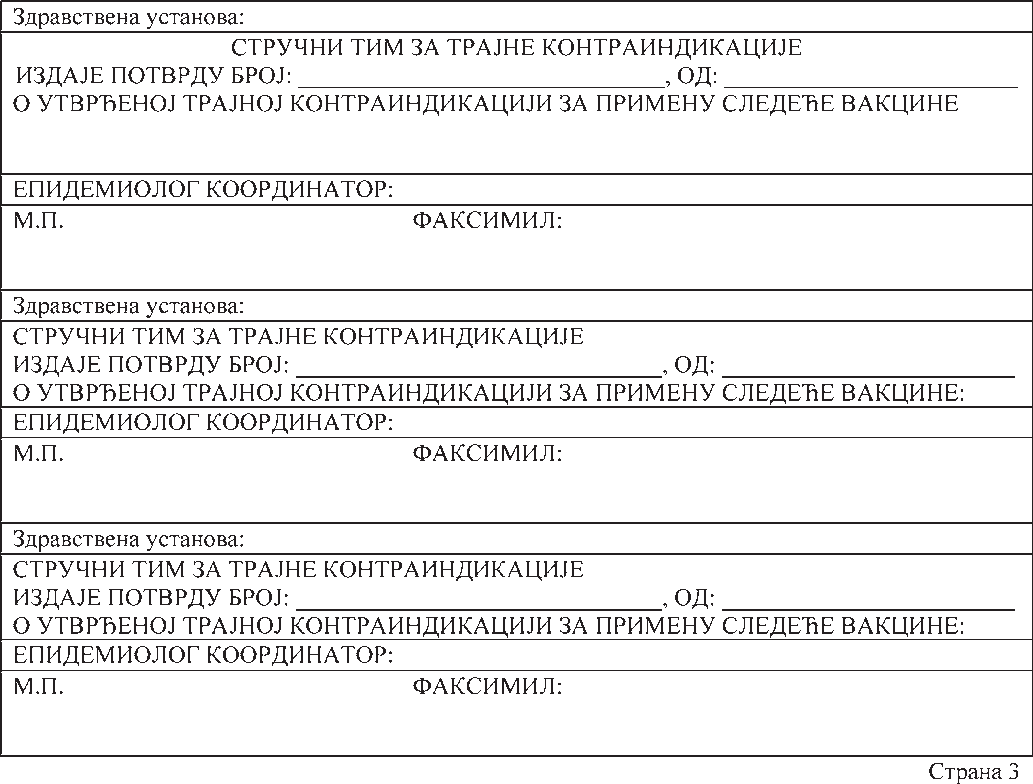 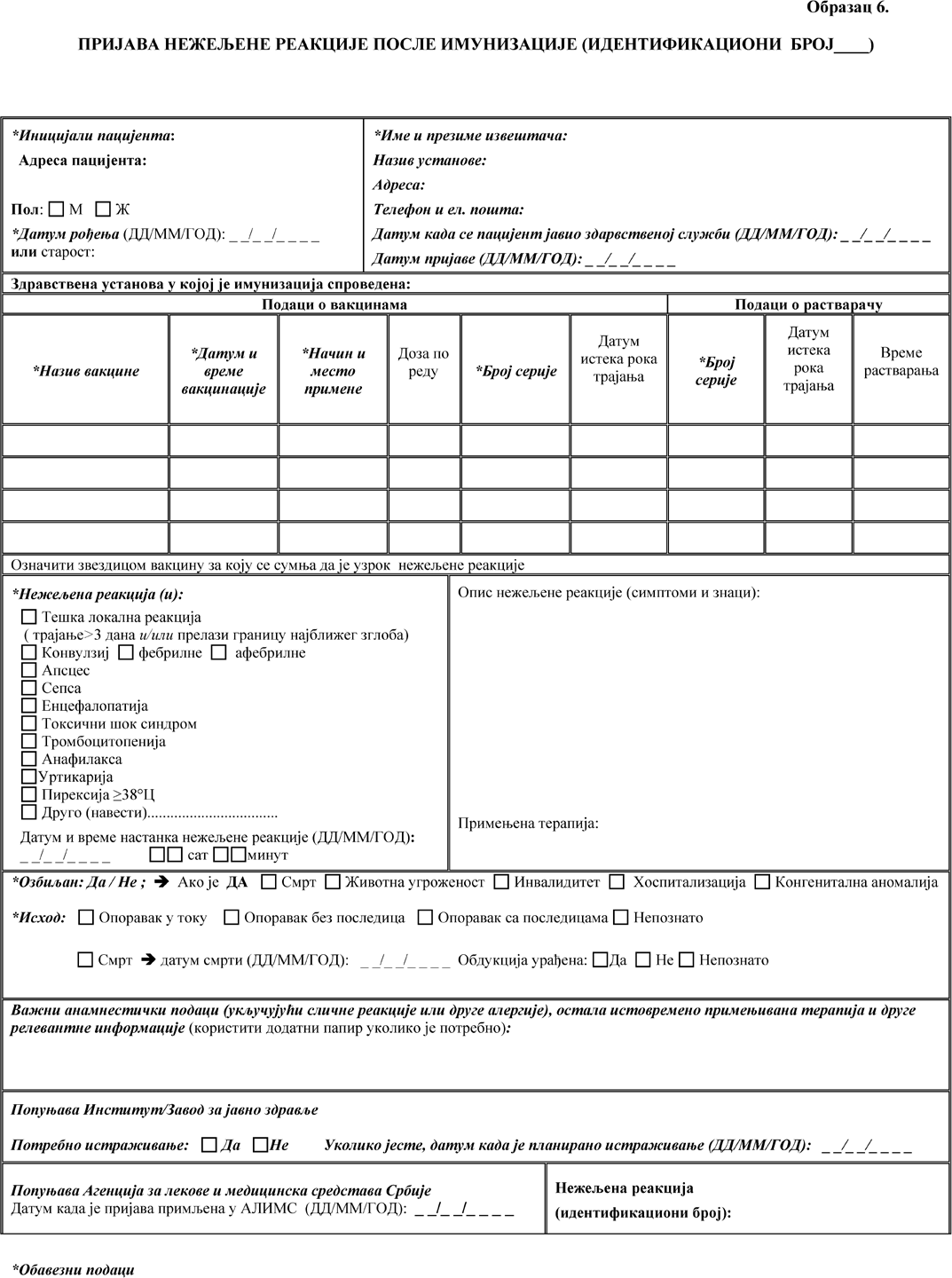 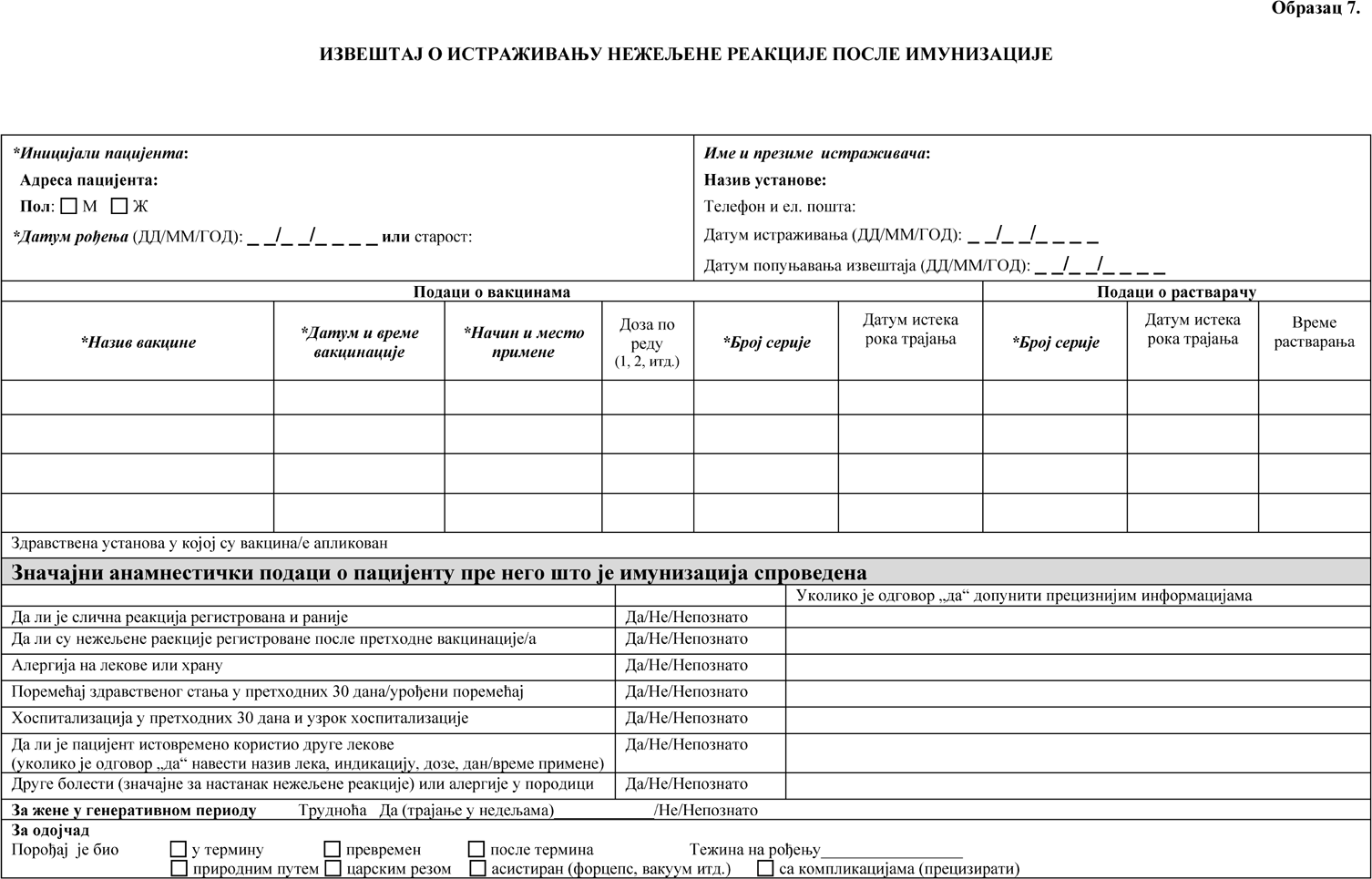 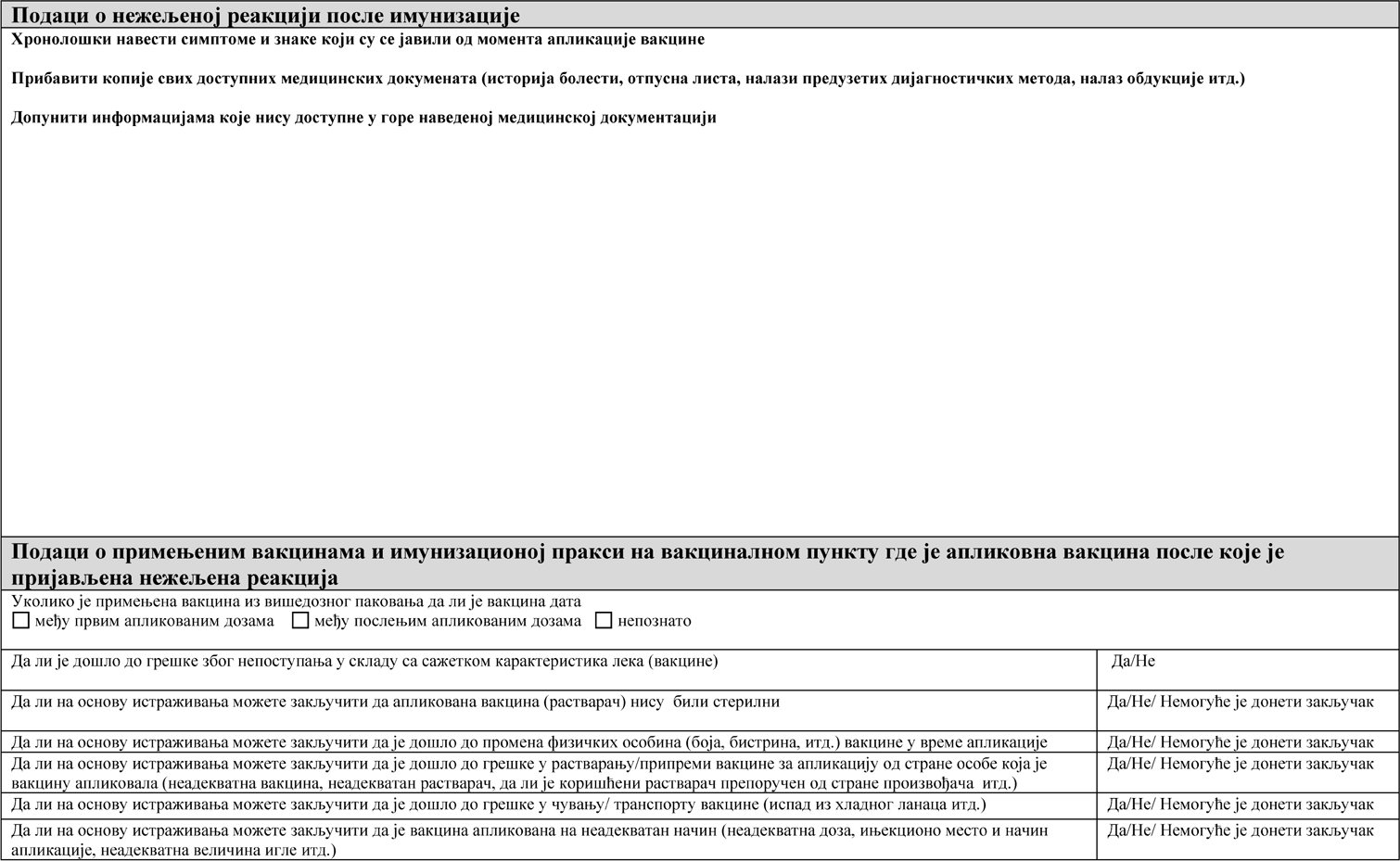 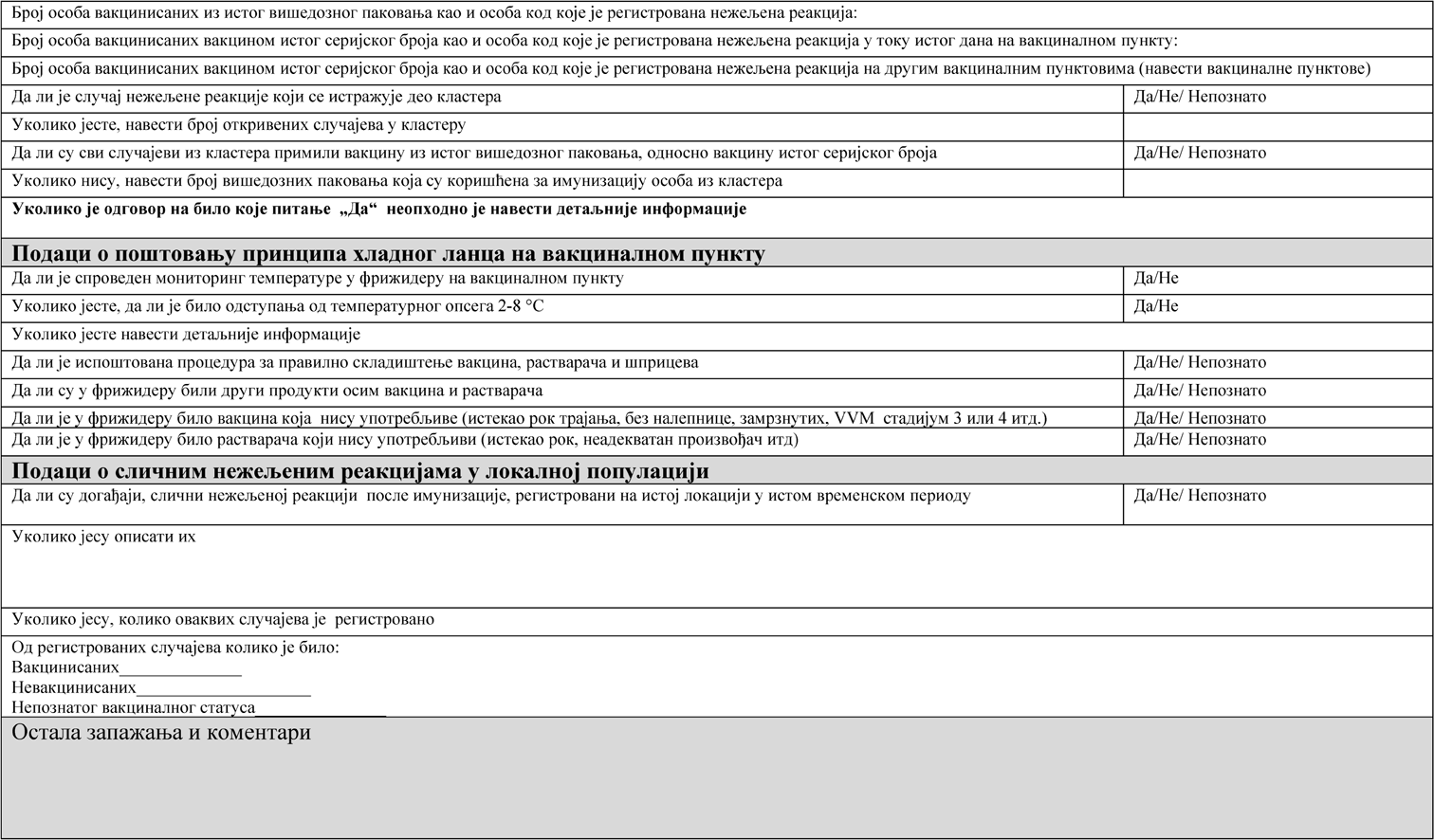 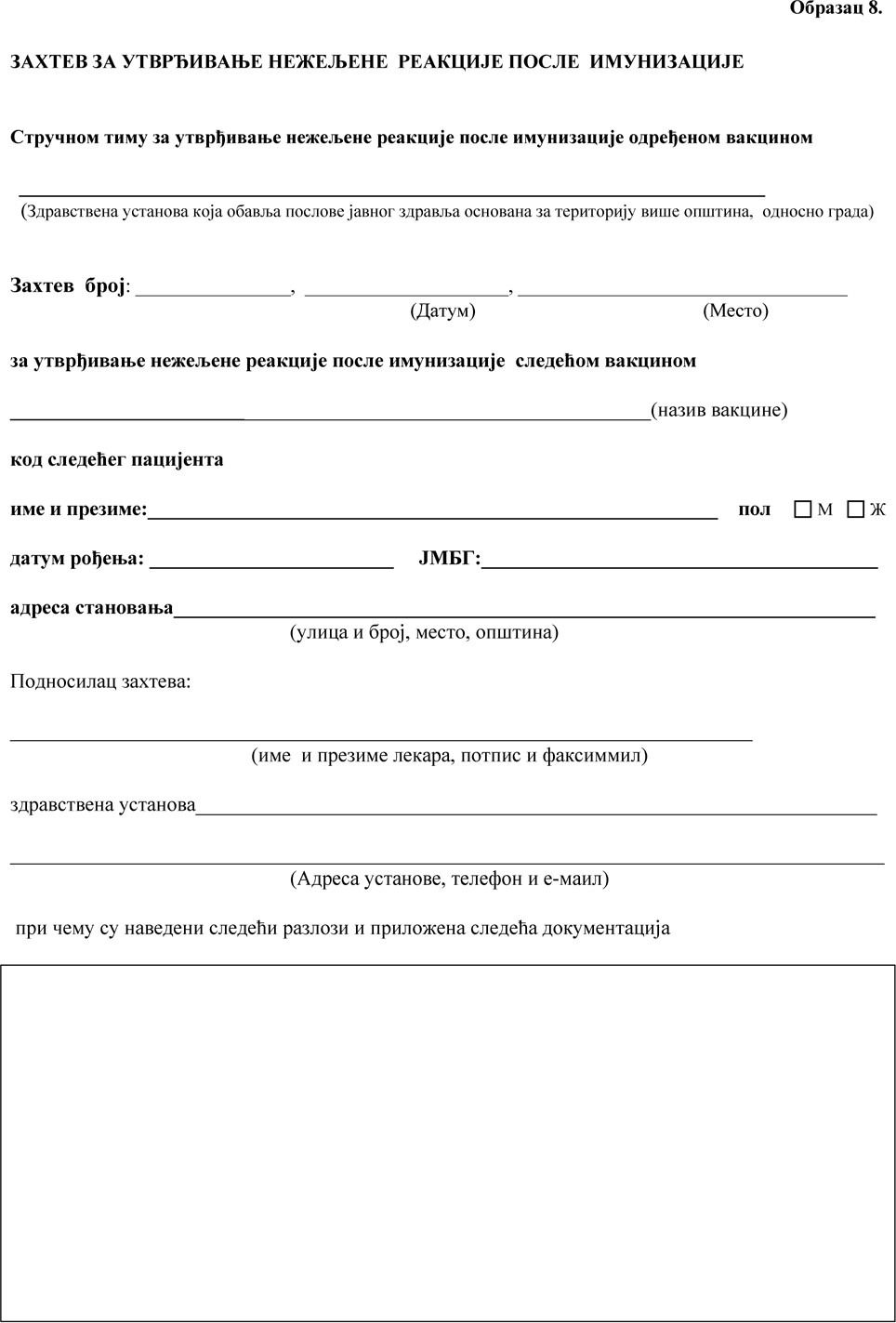 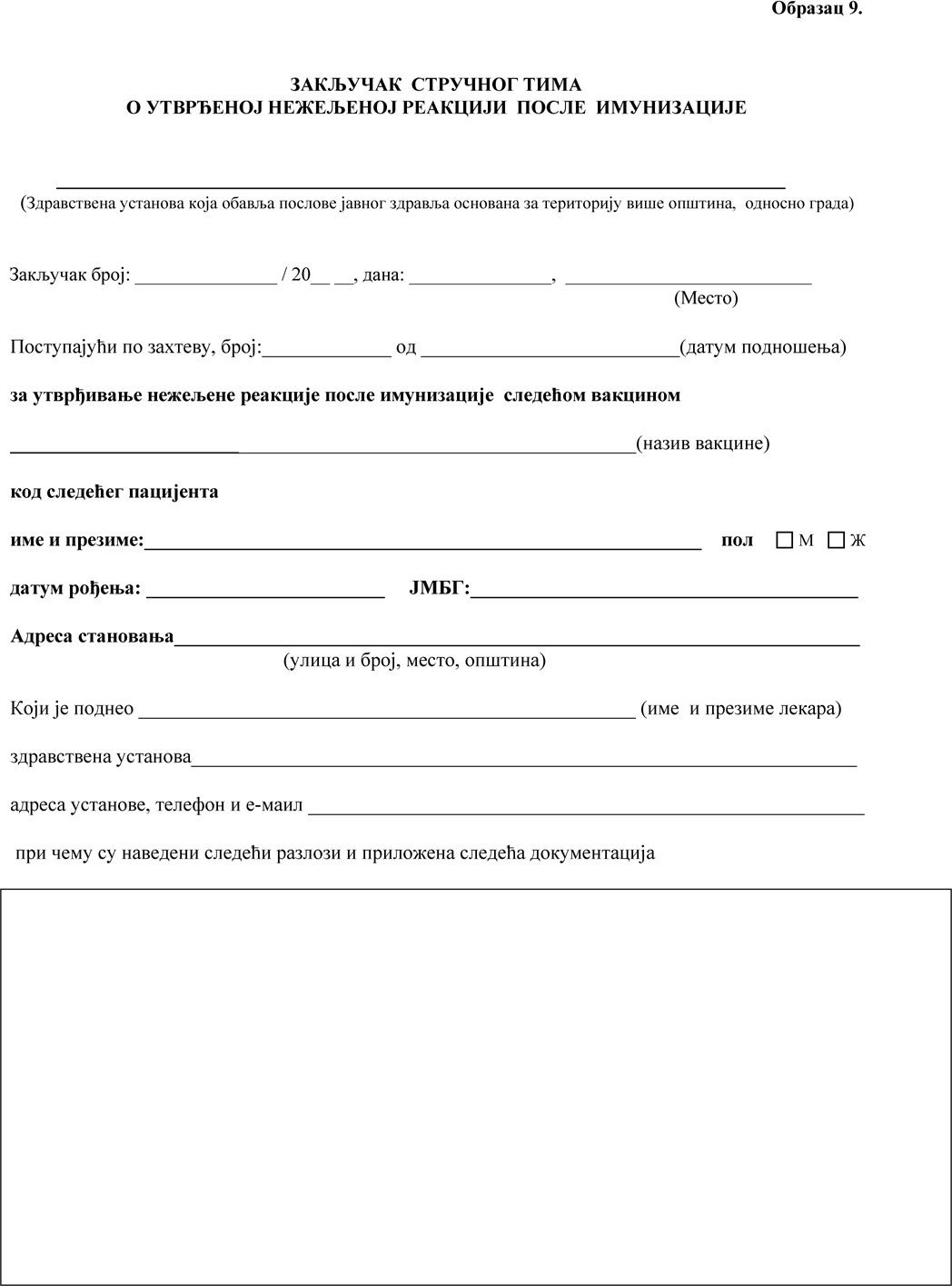 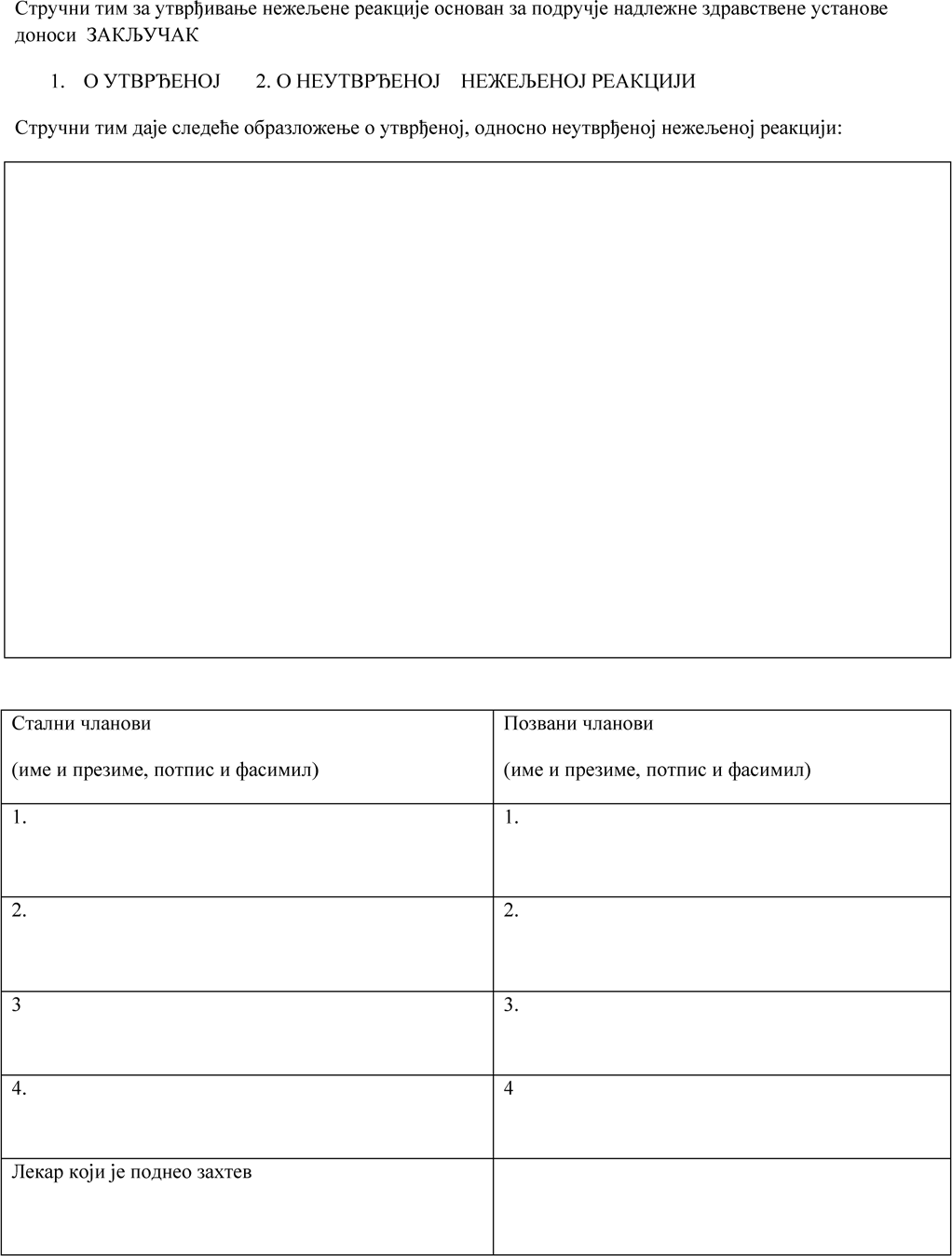 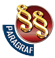 ПРАВИЛНИКО ИМУНИЗАЦИЈИ И НАЧИНУ ЗАШТИТЕ ЛЕКОВИМА("Сл. гласник РС", бр. 88/2017)